06 июль 2022 й.                                  № 334                                   06 июля 2022 г.        Об отчете исполнения бюджета сельского поселения  Ауструмский  сельсовет муниципального района Иглинский район Республики Башкортостан за 2 квартал 2022 годаЗаслушав и обсудив об отчете исполнения бюджета сельского поселения  Ауструмский  сельсовет муниципального района Иглинский район Республики Башкортостан за 2 квартал 2022 года Совет сельского поселения  Ауструмский  сельсовет муниципального района Иглинский район Республики Башкортостан решил: Отчет об исполнении бюджета сельского поселения Ауструмский сельсовет муниципального района Иглинский район Республики Башкортостан за 2 квартал 2022 года утвердить (согласно приложению № 1).Обнародовать отчет об исполнении бюджета сельского поселения  Ауструмский  сельсовет муниципального района Иглинский район Республики Башкортостан на стенде информации в администрации СП  Ауструмский  сельсовет.Контроль за исполнением настоящего решения возложить на постоянную комиссию по бюджету, налогам, вопросам муниципальной собственности ( пред. комиссии  Танюкевич О.В.)Глава сельского поселения                                                                 М.А. ПстыгаБашҠортостан РеспубликаҺыИглин районы муниципаль районыныҢАУСТРУМ АУЫЛ СОВЕТЫАУЫЛ БИЛӘМӘҺЕ СОВЕТЫ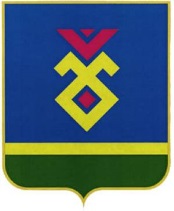 СОВЕТ СЕЛЬСКОГО ПОСЕЛЕНИЯАУСТРУМСКИЙ СЕЛЬСОВЕТМУНИЦИПАЛЬНОГО РАЙОНАИГЛИНСКИЙ РАЙОНРЕСПУБЛИКА БАШКОРТОСТАНҠарар                                         Решение